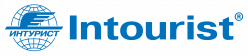 Программа Smart Trip в Даламан из Москвы.11 мая - 18 мая 2023 года.В стоимость включено: Проживание по программе, питание All inclusive, перелет, трансферы по программе, страховка.11.05   - Прибытие в Даламан Встреча на выходе из аэропортаТрансфер в отельРазмещение в отеле CASA DE MARIS 5*Свободное время12.0510:00- 16:00ЗавтракОсмотр отелей:Turunc PremiumMeric HotelElite World Marmaris (Обед)Idas ClubIdas HotelMartı La Perla Hotel +16Martı ResortFortuna Beach HotelСвободное время13.0510:00-15:45    Завтрак. Выезд из отеля.Осмотр отелей:Marmaris Bay Resort by Mp Hotels (+16)Grand Yazici Club Marmaris PalaceGrand Yazici Club Turban Thermal HotelLabranda Mares Hotel (Обед)Poseidon HotelSesin HotelСвободное время14.05-Свободный день15.0510:00-14:00ЗавтракВыезд из отеля.Осмотр отелей:Grand Cettia HotelAdler HotelFlamingo Beach HotelBlue Bay Platinum Hotel (Обед)Lalila Blue Suites Point  Beach HotelРазмещение в отеле LIBERTY LIKYA 5*Свободное время16.0510:00   -15:00  ЗавтракВыезд из отеля.Осмотр отелей:LIBERTY LYKIA OZEL TUR  (Обед)Oludeniz Beach Resort By Z HotelsPerdikia BeachMarcan BeachKarbel HotelDorian HotelMarcan ResortРазмещение в отеле LIBERTY FABAY 5*Свободное время17.0510:00   -15:00  ЗавтракL Hotel SarigermeHilton Dalaman Sarigerme Resort & SpaClub Prive By Rixos GocekRixos Premium GocekClub Tuana Fethiye (Обед)Akra Fethiye The Residence Tui Blue SensatorAkra Fethiye Tui Blue SensatoriСвободное время18.05Свободный день, отъезд.Вылет в Москву рейсом 